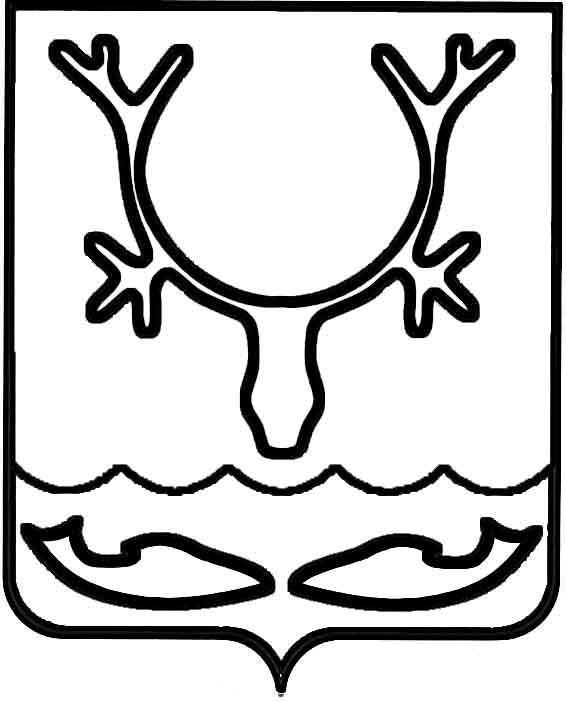 Администрация МО "Городской округ "Город Нарьян-Мар"ПОСТАНОВЛЕНИЕот “____” __________________ № ____________		г. Нарьян-МарО внесении изменений в постановление Администрации МО "Городской округ "Город Нарьян-Мар" от 10.08.2017 № 967 "Об утверждении паспортов благоустройства общественных территорий МО "Городской округ" Город Нарьян-Мар"Руководствуясь общими рекомендациями к процессу инвентаризации территории поселений, городских округов в целях формирования муниципальных программ формирования современной городской среды на 2018 – 2022 гг., утвержденными Министерством строительства и жилищно-коммунального хозяйства Российской Федерации, Уставом муниципального образования "Городской округ "Город Нарьян-Мар", Правилами и нормами по благоустройству территории                              и содержанию объектов, расположенных на территории МО "Городской округ "Город Нарьян-Мар", утвержденными решением Совета городского округа "Город               Нарьян-Мар" от 01.06.2015 № 109-р, Администрация МО "Городской округ "Город Нарьян-Мар"П О С Т А Н О В Л Я Е Т:Внести изменения в постановление Администрации МО "Городской округ "Город Нарьян-Мар" от 10.08.2017 № 967 "Об утверждении паспортов благоустройства общественных территорий МО "Городской округ "Город Нарьян-Мар", дополнив приложениями № 8, № 9, № 10 (Приложения 1, 2, 3).Настоящее постановление вступает в силу со дня его официального опубликования.Приложение 1 к постановлению Администрации МО "Городской округ "Город Нарьян-Мар"от 29.03.2018 № 203"Приложение № 8 к постановлению Администрации МО "Городской округ "Город Нарьян-Мар"от 10.08.2017 № 967Администрация МО "Городской округ "Город Нарьян-Мар"ПАСПОРТблагоустройства общественной территорииНомер паспорта _ 8-пбот_ 							10.08.2017Адрес объекта:Земельный участок с кадастровым номером 83:00:050005:40г. Нарьян-Мар, Ненецкий АО.1. Документы, входящие в состав паспорта благоустройства общественной территории2. Общие сведенияАдрес объекта:Земельный участок с кадастровым номером 83:00:050005:40г. Нарьян-Мар, Ненецкий АО.  Административно-территориальная принадлежность (административный округ, район, поселение, город): Ненецкий АО, г. Нарьян-Мар.Номер паспорта  8-пбот3.  Общая площадь общественной территории__ S= 1467 м²________________________________________________________________________________________________________________________________________________________________________________________________________________________________4.  Связные адреса5.  Строения6. Плоскостные сооружения7. Элементы озеленения8. Малые архитектурные формы, элементы благоустройства и организации рельефа, системы функционального обеспечения и обеспечения охраны природы и микроклиматического комфорта9. Иное10. Границы территории.Земельный участок с кадастровым номером 83:00:050005:4011. Инвентаризационный план".Приложение 2 к постановлению Администрации МО "Городской округ "Город Нарьян-Мар"от 29.03.2018 № 203"Приложение № 9 к постановлению Администрации МО "Городской округ "Город Нарьян-Мар"от 10.08.2017 № 967Администрация МО "Городской округ "Город Нарьян-Мар"ПАСПОРТблагоустройства общественной территорииНомер паспорта _ 9-пбот_ 								10.08.2017Адрес объекта:Земельный участок с кадастровым номером 83:00:050002:9г. Нарьян-Мар, Ненецкий АО.1. Документы, входящие в состав паспорта благоустройства общественной территории2. Общие сведенияАдрес объекта:Земельный участок с кадастровым номером 83:00:050002:9г. Нарьян-Мар, Ненецкий АО.  Административно-территориальная принадлежность (административный округ, район, поселение, город): Ненецкий АО, г.Нарьян-Мар.Номер паспорта 9-пбот3. Общая площадь общественной территории__ S= 2590 м² ________________________________________________________________________________________________________________________________________________________________________________________________________________________________4. Связные адреса5. Строения6. Плоскостные сооружения7. Элементы озеленения8. Малые архитектурные формы, элементы благоустройства и организации рельефа, системы функционального обеспечения и обеспечения охраны природы и микроклиматического комфорта9. Иное10. Границы территории.Земельный участок с кадастровым номером 83:00:050002:911. Инвентаризационный план".Приложение 3 к постановлению Администрации МО "Городской округ "Город Нарьян-Мар"от 29.03.2018 № 203"Приложение № 10 к постановлению Администрации МО "Городской округ "Город Нарьян-Мар"от 10.08.2017 № 967Администрация МО "Городской округ "Город Нарьян-Мар"ПАСПОРТблагоустройства общественной территорииНомер паспорта _ 10-пбот_ 								10.08.2017Адрес объекта:Земельный участок в районе школы № 3 в г. Нарьян-Маре Ненецкого АО.1. Документы, входящие в состав паспорта благоустройства общественной территории2. Общие сведенияАдрес объекта:Земельный участок в районе школы № 3 в г. Нарьян-Маре Ненецкого АО. Административно-территориальная принадлежность (административный округ, район, поселение, город): Ненецкий АО, г. Нарьян-Мар.Номер паспорта  10-пбот3. Общая площадь общественной территории__ S= 2035 м2 ________________________________________________________________________________________________________________________________________________________________________________________________________________________________4. Связные адреса5. Строения6. Плоскостные сооружения7. Элементы озеленения8. Малые архитектурные формы, элементы благоустройства и организации рельефа, системы функционального обеспечения и обеспечения охраны природы и микроклиматического комфорта9. Иное10. Границы территории.11. Инвентаризационный план".2903.2018203Глава МО "Городской округ "Город Нарьян-Мар" О.О.Белак№Наименованиеп/п1Документы, входящие в состав паспорта благоустройства общественной территории2Общие сведения3Общая площадь общественной территории4Связные адреса БТИ5Строения6Плоскостные сооружения7Элементы озеленения8Малые архитектурные формы, элементыблагоустройства и организации рельефа, системы функционального обеспечения                       и обеспечения охраны природы и микроклиматического комфорта9Иное10Границы территории11Инвентаризационный план№ п/пУлицаДом, корпус,СтатусПлощадь, м²строение123451отсутствуетотсутствуетотсутствуетотсутствует№ п/пНазначениеПлощадьзастройки(кв.м)ЭтажностьХарактеристикаКоординаты12345отсутствуетотсутствуетотсутствуетотсутствуетотсутствуют№ п/пВидПлощадь(кв.м)Покрытие(материал)Характеристика(количествомашиномест напарковках и т.п.)12345отсутствуетотсутствуетотсутствуетотсутствуетотсутствует№ п/пЖизненнаяформаТипнасажденияЕдиницыИзмерения(кв. м/п.м/штук)КоличествоВысота, состояние1234561КустарникИва (листопадный)шт.33 шт. – 1,5 м (состояние – ухоженное)№ п/пНаименованиеЕдиницыизмерения(кв. м/п.м/штук)МатериалКоординаты или примыкание к МКД, детской игровой площадке и т.д.СостояниеДоп.данные1234567отсутствуетотсутствуетотсутствуетотсутствуетотсутствуетотсутствуетотсутствует№ п/пНаименованиеЕдиницыизмерения(кв. м/п.м/штук)МатериалКоординаты или примыкание к МКД СостояниеДоп.данные1234567отсутствуетотсутствуетотсутствуетотсутствуетотсутствуютотсутствуетотсутствуют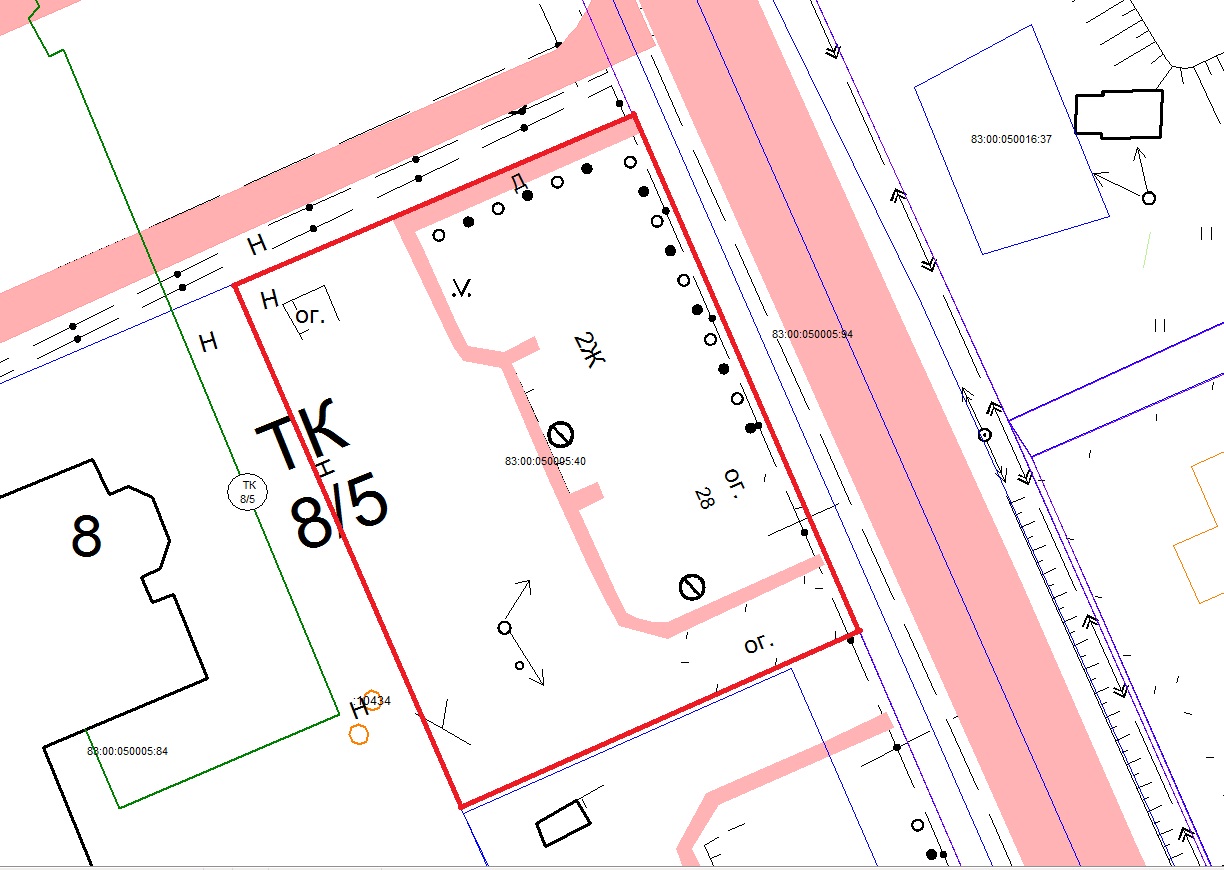 №Наименованиеп/п1Документы, входящие в состав паспорта благоустройства общественной территории2Общие сведения3Общая площадь общественной территории4Связные адреса БТИ5Строения6Плоскостные сооружения7Элементы озеленения8Малые архитектурные формы, элементыблагоустройства и организации рельефа, системы функционального обеспечения и обеспечения охраны природы и микроклиматического комфорта9Иное10Границы территории11Инвентаризационный план№ п/пУлицаДом, корпус,СтатусПлощадь, м²строение123451отсутствуетотсутствуетотсутствуетотсутствует№ п/пНазначениеПлощадьзастройки(кв.м)ЭтажностьХарактеристикаКоординаты123451отсутствуетотсутствуетотсутствуетотсутствуетотсутствуют№ п/пВидПлощадь(кв.м)Покрытие(материал)Характеристика(количествомашиномест напарковках и т.п.)12345отсутствуетотсутствуетотсутствуетотсутствуетотсутствует№ п/пЖизненнаяформаТипнасажденияЕдиницыизмерения(кв. м/п.м/штук)КоличествоВысота, состояние1234561КустарникИва (листопадный)шт.98 шт. – 3 м (состояние – ухоженное)1 шт. – 1.5 м (состояние – ухоженное)№ п/пНаименованиеЕдиницыизмерения(кв.м/п.м/штук)МатериалКоординаты или примыкание к МКД, детской игровой площадке и т.д.СостояниеДоп.данные1234567отсутствуетотсутствуетотсутствуетотсутствуетотсутствуютотсутствуетотсутствуют№ п/пНаименованиеЕдиницыизмерения(кв.м/п.м/штук)МатериалКоординаты или примыкание к МКД СостояниеДоп.данные1234567отсутствуетотсутствуетотсутствуетотсутствуетотсутствуютотсутствуетотсутствуют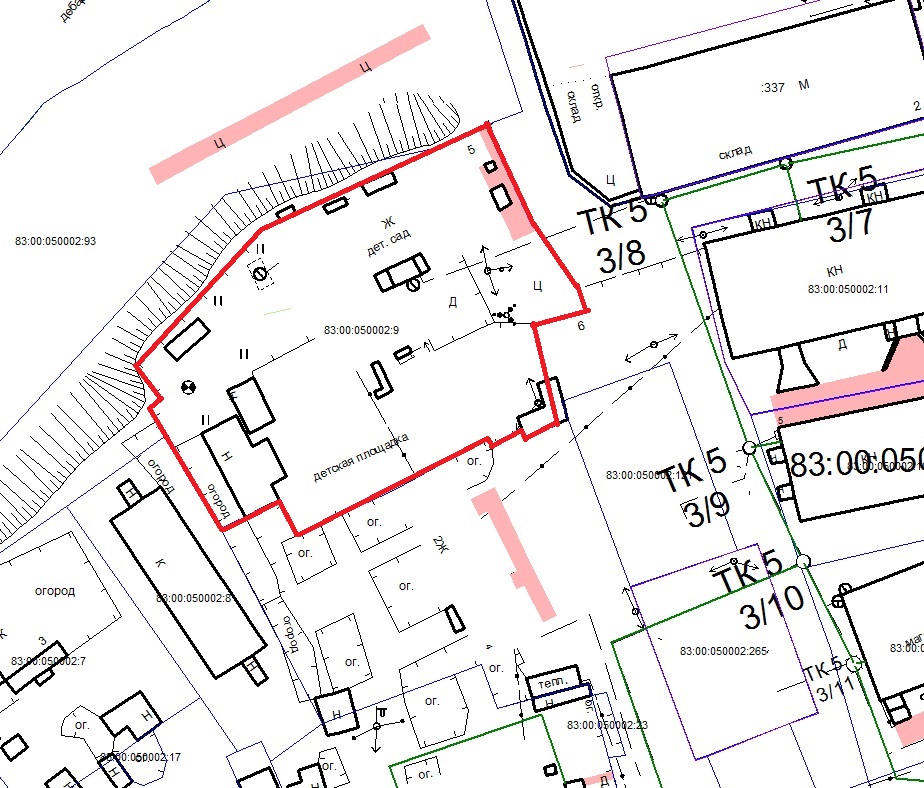 №Наименованиеп/п1Документы, входящие в состав паспорта благоустройства общественной территории2Общие сведения3Общая площадь общественной территории4Связные адреса БТИ5Строения6Плоскостные сооружения7Элементы озеленения8Малые архитектурные формы, элементы благоустройства и организации рельефа, системы функционального обеспечения и обеспечения охраны природы и микроклиматического комфорта9Иное10Границы территории11Инвентаризационный план№ п/пУлицаДом, корпус,СтатусПлощадь, м²строение123451отсутствуетотсутствуетотсутствуетотсутствует№ п/пНазначениеПлощадьзастройки(кв.м)ЭтажностьХарактеристикаКоординаты123451отсутствуетотсутствуетотсутствуетотсутствуетотсутствуют№ п/пВидПлощадь(кв.м)Покрытие(материал)Характеристика(количествомашиномест напарковках и т.п.)12345отсутствуетотсутствуетотсутствуетотсутствуетотсутствует№ п/пЖизненнаяформаТипнасажденияЕдиницыизмерения (кв.м/п.м/штук)КоличествоВысота, состояние1.ДеревоБереза (листопадноене плодовое)шт.418 шт. – 1 м (состояние – ухоженное)9 шт. – 2 м (состояние – ухоженное)8 шт. – 4 м (состояние – ухоженное)16 шт. – 5 м (состояние – ухоженное)2.КустарникИва (листопадный)шт.3311 шт. – 1 м (состояние – ухоженное)12 шт. – 2 м (состояние – ухоженное)10 шт. – 3 м (состояние – ухоженное)№ п/пНаименованиеЕдиницыизмерения(кв.м/п.м/штук)МатериалКоординаты или примыкание к МКД, детской игровой площадке и т.д.СостояниеДоп.данные1234567отсутствуетотсутствуетотсутствуетотсутствуетотсутствуетотсутствуетотсутствует№ п/пНаименованиеЕдиницыизмерения(кв. м/п.м/штук)МатериалКоординаты или примыкание к МКД СостояниеДоп.данные12345671Ограждение159 м.пметаллПо периметру земельного участкаОтличноеН=0,6 м,с просветамиОбозначение характерных точек границыКоординаты, мКоординаты, мОбозначение характерных точек границыXY123н19975105271160н29975235271196н39975745271177н49975615271142н19975105271160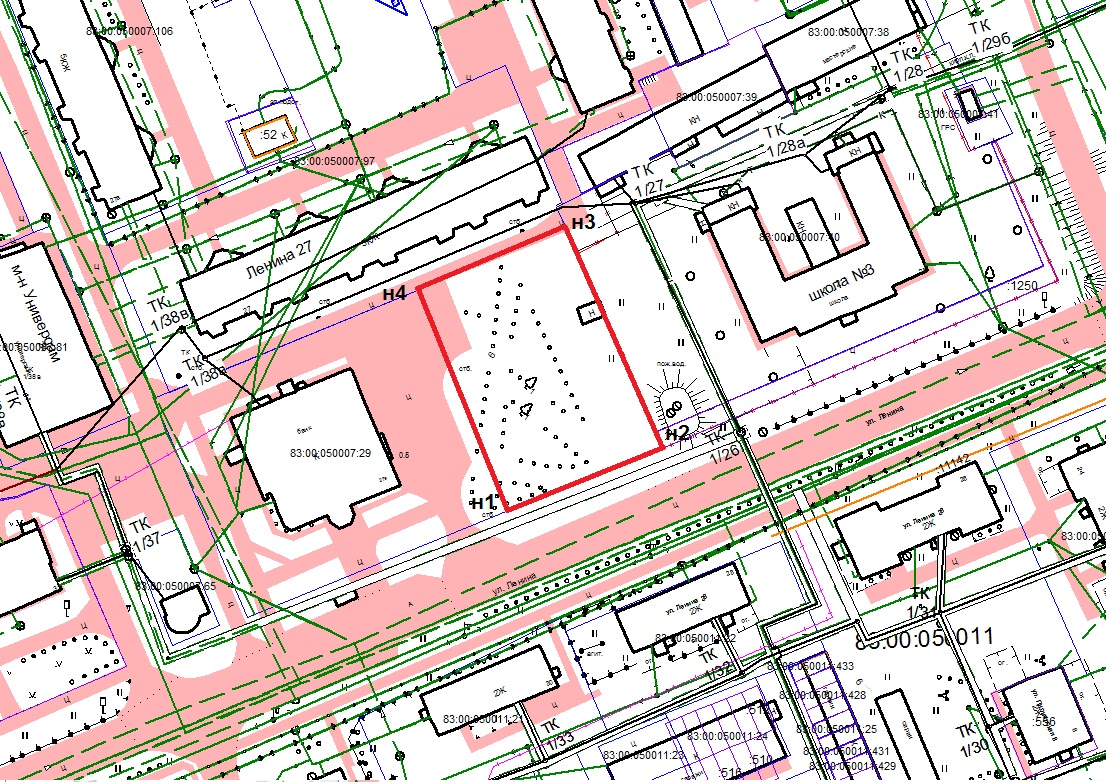 